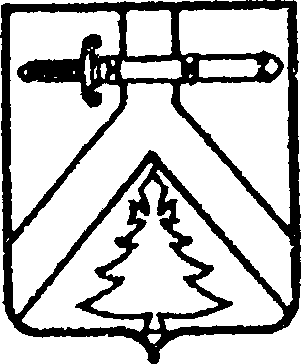  АЛЕКСЕЕВСКИЙ СЕЛЬСКИЙ СОВЕТ ДЕПУТАТОВКУРАГИНСКОГО РАЙОНА КРАСНОЯРСКОГО КРАЯРЕШЕНИЕ00.00.2019                                      с. Алексеевка                                     № Проект Об утверждении отчета Главы сельсовета  за 2018 год.          Заслушав и обсудив отчет Главы сельсовета  за 2018 год, Алексеевский сельский Совет депутатов РЕШИЛ:          1. Утвердить отчет Главы сельсовета за 2018 год (прилагается).            2. Контроль за исполнением настоящего Решения возложить на постоянную комиссию по социальной политике (Сметанина).         3. Опубликовать решение в газете «Алексеевские вести» и на «Официальном интернет-сайте администрации Алексеевского сельсовета» (Alekseevka.bdu.su).           4. Настоящее решение вступает в силу со дня, следующего за днем его официального опубликования (обнародования).Председатель          Совета депутатов                                                       Глава сельсовета                    А.С.Лазарев                                                                М.В.РоманченкоУтвержден  Решением Алексеевского сельского Совета депутатов  от 00.00.2019  № ПроектОтчет Главы «Об итогах социально-экономического развития Алексеевского сельсовета за 2018 год»   В соответствии с Уставом муниципального образования Алексеевский сельсовет на обсуждение общественности представляется отчет  Главы   Алексеевского сельсовета о своей деятельности и деятельности администрации Алексеевского сельсовета за 2018 год.    Работа Главы сельсовета и администрации сельсовета, прежде всего, направлена на решение первоочередных задач, которые определяются ст. 14 Федерального закона от 06.10.2003 года № 131 – ФЗ «Об общих принципах организации местного самоуправления в Российской Федерации».  Территория МО Алексеевский сельсовет занимает 142,3 тыс. км. На территории сельского поселения два населенных пункта: село Алексеевка и дер. Новопокровка. Краткий обзор демографической ситуации на территории МО Алексеевский сельсовет.       Общая численность населения по Алексеевскому сельсовету на 1 января 2018 года составляет 970 человек, в том числе: село Алексеевка – 632 человека, домовладений - 217дер. Новопокровка –  338 человек, домовладений - 108. В 2018 году на территории Алексеевского сельского поселения: родилось - 7 детей;  умерло – 19 человек:  прибыло граждан на постоянное место жительства – 12 человек;  убыло – 8 человек.Численность населения на территории остается стабильной, благодаря миграционному приросту и рождаемости. Возрастная структура населения: - численность населения в трудоспособном возрасте –  492 человека; - детей всего – 231 человек, в том числе:   в возрасте до 7 лет – 77 человек, от 8 до 18 – 154 человек; - пенсионеров по старости и инвалидности –  380 человек;    - число инвалидов, всего -  76 чел., в том числе: - тружеников тыла – 7 чел.;     Главным направлением в работе администрации являются обращения и наказы жителей поселения для решения жизненно необходимых и первостепенных задач в сфере социально-экономических отношений, вопросов благоустройства, коммунального хозяйства, здравоохранения, образования, культуры и спорта. По всем поступившим обращениям граждан приняты решения и даны разъяснения, удовлетворено 95 %, 7 % направлены в другие органы   власти по соответствующим полномочиям.      Анализ характера поступивших обращений показал, что чаще всего в обращениях граждан поднимались земельные вопросы, вопросы жилищно-коммунального хозяйства, вопросы благоустройства территории поселения, вопросы природопользования.     Неотъемлемой частью работы является взаимодействие администрации с крупными и мелкими предпринимателями и организациями различных форм собственности для решения вопросов местного значения. Законотворческая деятельность Совета  народных  депутатов и администрации Алексеевского сельского совета.     Администрацией сельского  поселения обеспечивалась законотворческая деятельность Совета  народных  депутатов и администрации Алексеевского сельского совета. За отчетный период специалистами администрации были подготовлены  и вынесены на рассмотрение 63 проекта  нормативных правовых актов  (постановления администрации и  решения Совета народных депутатов Алексеевского сельсовета). Проведено 9 заседаний Алексеевского сельского Совета депутатов. В  своей деятельности Глава поселения опирается на поддержку депутатского корпуса Совета народных депутатов Алексеевского сельсовета, совместно с которым определяются первостепенные задачи и проблемные вопросы,  направленные на улучшение качества жизни граждан поселения. Формирование, утверждение и исполнение бюджета поселения.    При составлении бюджета сельского поселения администрация Алексеевского сельсовета руководствовалась Бюджетным кодексом Российской Федерации и Положением о бюджетном процессе в Алексеевском сельсовете.      В соответствии с принятыми в 2013 году изменениями в Бюджетный кодекс, бюджет сельского поселения на 2018 год сформирован в программной структуре расходов, на основе утвержденной постановлением администрации Алексеевского сельсовета муниципальной программы «Обеспечение жизнедеятельности, улучшения условий проживания населения муниципального  образования Алексеевский сельсовет  на 2018 - 2020 годы».    В течение года  администрацией сельского поселения осуществлялся контроль  за исполнением бюджета, за поступлением собственных доходов, целевым использованием поступивших средств. За 2018 год исполнен бюджет по доходам в сумме 7314837,70  руб.,  из них собственных доходов поступило – 1 011 372,77 руб.  В собственных доходах: Основными источниками собственных доходов за отчетный  год являются: - налог на доходы физических лиц в размере 178851,13 руб. или  2,4% от общей суммы доходов;           - налог на имущество физических лиц – 46056,01  руб. или 0,6%;                                         - земельный налог –  165201,57  или 2,3%,  от общей суммы доходов;- акцизы – 140 057,19руб. или 1,9%;    от общей суммы доходов;- единый с/х налог – 454 145,5 руб. или 45,9 %;- госпошлина – 25950 руб. или 0,3% от общей суммы доходов;- штрафы -1111,37руб.  или 0,1%Безвозмездные поступления- дотации бюджету 1 145 000руб. или  15,6 %  общей суммы доходов;- субвенции из федерального бюджета – (ВУС) 89 275,53руб. или  1,2%; от общей суммы доходов;- субвенции на выполнение государственных полномочий по созданию и обеспечению деятельности административных комиссий – 3200руб. или 0,1%;- иные межбюджетные трансферты бюджету –  5065 989,40руб. или  69,3% ;                   Исполнение бюджета по расходамРасходы бюджета муниципального образования МО Алексеевский сельсовет за 2018 год составили  7 036 213,39руб.  РАСХОДЫ ПО АДМИНИСТРАЦИИ   Расходы по разделу заработная плата –  1 661 926,88                                                    - начисления на оплату труда  522694,17 руб.Прочие расходы администрации   525134,50Услуги связи – 13434,14руб.Транспортные услуги – 8397,00руб.Электроэнергия — 19684,38руб. (администрация)- содержание сайта — 12600,00руб.- страховка автомобиля — 2292,54руб.- техосмотр автомобиля – 542 руб.- ремонт компьютеров и прочей оргтехники - 12500,00руб.   - обслуживание программного обеспечения — 97256,00руб.- ГСМ - 99125,00руб.- уголь - 27512,00руб.Пиломатериал - 30000,00руб.Светильники для уличного освещения - 35000 руб.- прочие  расходы (бумага, хозтовары, канцелярские книги, листовки, тонер, картриджи, аншлаги) - 151436,44 руб.Передача полномочий МО Курагинский район –  1806262,36в том числе, по разделу «Культура»  - 1761600,00 руб.Расходы по разделу 0203 «Национальная оборона»  - 89275,53руб.Расходы по разделу 0310 «Обеспечение пожарной безопасности»  - 21508,00руб.Расходы по разделу 0409 «Дорожное хозяйство»  - 1301498,00руб.Из них : Капитальный ремонт дорог -  955 460,00руб.Содержание дорог – 346 038,00руб.  ( в т.ч.  120 000,00 за счет акцизов)Расходы по разделу 0503 «Благоустройство»  - 1155906,11 руб.Из них:Уличное освещение: 207479,61 руб.Обслуживание уличного освещения — 36000руб.Ремонт и модернизация уличного освещения - 101000,00руб.Детская площадка в д. Новопокровка — 99000,00руб.                                                                                       Организация общественных работ   - 19577,50руб.                                                                        Грант по программе «Жители за чистоту и благоустройство» - детская площадка в с. Алексеевка - 498 000,00 руб.Грант по программе «Инициатива жителей — эффективность в работе» - реконструкция обелиска воинам, погибшим в годы Великой Отечественной войны -  230849,0руб.Расходы по разделу 1105 «Спорт » - 5000,00руб.Остаток на начало года – 532 755руб.        Их планируется потратить:- покрытие дефицита бюджета 2019 года; - исполнение судебного предписания по разработке Проекта дорожного движения;- реализация Программы комплексного развития систем транспортной инфраструктуры на 2019 — 2023гг.;- расчистка дорог от снега;- экспертиза технического состояния здания Алексеевского СДК;- частичный ремонт полов в здании администрации Алексеевского сельсовета;    Организация водоснабжения      Организацию водоснабжения на территории Алексеевского сельского поселения осуществляет СПК «Алексеевский».Услуги водоснабжения состоят из следующих операций: - подъем воды из 2 артезианских скважин; - транспортировка воды по водопроводной сети общей протяженностью 15,3 км;    Благоустройство территории, организация сбора и вывоза бытовых отходов и мусора      Советом народных депутатов Алексеевского сельского Совета утверждены «Правила благоустройства территории  Алексеевского сельсовета». Исполняя указанный нормативно-правовой акт, администрация вынесла 29 предупреждений владельцам домовладений за ненадлежащее содержание придомовой и прилегающих территорий. Работа в этом направлении продолжится  и в 2019 году.     При недостаточности средств в местном бюджете мероприятия по благоустройству проводились силами добровольцев во время субботников (уборка территории Алексеевского кладбища, ремонт детской площадки, благоустройство и ремонт скверов и памятников воинам в обоих населенных пунктах), работа ТОС – трудового отряда старшеклассников. Обеспечение граждан, проживающих в поселении и нуждающихся в улучшении жилищных условий       В рамках реализации подпрограммы «Обеспечение жильем молодых семей» федеральной целевой программы «Жилище» на 2011-2018 годы приняты на учет в качестве нуждающихся в улучшении жилищных условий в 2018 году – 4 семьи. Сняты с учета нуждающихся 4 семьи, нуждающихся в жилье – 10 семей.      В целях уточнения факта улучшения жилищных условий граждан поселения, которые приобретают жилые дома  за счет средств материнского капитала, администрацией обследуются все жилые дома, на предмет признания пригодными для постоянного проживания с несовершеннолетними детьми. Создание условий для обеспечения жителей услугами связи, общественного питания, торговли, бытового и медицинского обслуживания, образования.     На территории поселения имеется АТС на 200 телефонных точек.     Установлена вышка мобильной связи, доступна связь операторов ЕТК, к сети Интернет подключено 55 абонентов. Но более 20 абонентов нуждаются в подключении к сети Интернет, порты свободные имеются, но нет технической возможности (уплотнения).      Имеется почтовое отделение, в котором произведен частичный ремонт силами арендующей организации «Почта России», но в настоящее время нет зав. ОПС, он же оператор ОПС, почтовое отделение обслуживается только почтальоном. Жителей Новопокровки обслуживает почтальон, почтовые переводы доставляются по обращению к начальнику районного отделения связи, также почтальон осуществляет продажу проездных билетов пенсионерам и инвалидам.На территории МО имеется банкомат      Совершение нотариальных действий      Нотариальные действия, предусмотренные законодательством, производились в установленном порядке.  За 2018 год совершено 119 нотариальных действий, в том числе: - удостоверено доверенностей – 119         В администрации Алексеевского сельсовета ежемесячно фиксируются данные о численности населения (регистрация и снятие с учета, перепрописка граждан), права собственности граждан на жилой дом и земельный участок, анализируются отчеты о  градостроительной деятельности, о состоянии   муниципального имущества, бухгалтерский учет, бюджет поселения и поступления налогов.          По обращению граждан поселения выдано выписок из постановлений – 11 и  выписок из похозяйственной книги –1105. В соответствии с Налоговым кодексом РФ администрация Алексеевского сельсовета проводила работу по взысканию налогов, поступающих в местный бюджет, За 2018 год собираемость налогов увеличилась и составила 102,1%. Извещения из налоговой службы об уплате налога приходят поздно, в ноябре-декабре, население платит налоги с опозданием, недоимки по налогам причислены в доход 2018 года.     Владение, пользование, распоряжение имуществом Алексеевского сельсовета.     В 2016 году были оформлены в собственность здание Администрации сельсовета здание Новопокровского сельского клуба, помещение котельной СДК. С декабря 2017 года  полномочия по  вопросам организации досуга и обеспечения жителей Поселения услугами организаций культуры переданы муниципальному району. Алексеевский СДК и его филиал - Новопокровский СК переданы в безвозмездное пользование МБУК «Межпоселенческий РДК».Создание условий для организации досуга и обеспечение жителей Алексеевского  сельсовета услугами организаций культуры, организация библиотечного обслуживания.         На территории сельского поселения имеется 2 поселенческие библиотеки: книжный фонд в Новопокровской поселенческой библиотеке - 6 010 книг, в Алексеевской - 8 023 экземпляра.    Накануне праздника Победы произведена покраска памятников воинам,  погибшим в годы Великой Отечественной войны. Ежегодно  9 мая у памятников проводятся митинги, возлагаются гирлянды и венки. Последние 6 лет в поселении проходит акция «Бессмертный полк», проводятся праздничные мероприятия. Труженикам тыла приобретены подарки за счет средств спонсора –  ИП Толстихиной Н.Г.. Обеспечение условий для развития физической культуры и спорта. Для развития физической культуры и спорта используется спортивный зал  МБОУ  Алексеевской СОШ № 9, в зимнее время устраивается жителями каток на льду пруда, в учреждениях культуры имеются теннисные столы. По подпрограмме «Развитие спорта» приобретены 2 волейбольные сетки. Представители старшего поколения принимают участие в районных спортивных мероприятиях, организуемых районным Советом ветеранов, администрацией организуется доставка участников соревнований к местам их проведения.          Для детей и подростков смонтирована спортивно - игровая площадка в центре с. Алексеевка — результат выигранного гранта по программе «Жители за чистоту и благоустройство».Участие в профилактике терроризма и экстремизма в границах поселения, в рамках подпрограммы «Защита населения и территорий от чрезвычайных ситуаций природного и техногенного характера. Обеспечение первичных мер пожарной безопасности».     Для выявления конфликтогенных факторов и предупреждения экстремистских акций на ранних стадиях администрацией Алексеевского сельского поселения совместно с отделом МВД проводится мониторинг на предмет  выявления проживания лиц без регистрации, этнический состав вновь прибывших граждан, незаконных мигрантов. Работа проводилась в соответствии с подпрограммой «Профилактика терроризма и экстремизма в муниципальном образовании Алексеевский сельсовет на 2016 – 2018гг.».     Проведение пропагандистских мероприятий по освещению культурного и религиозного многообразия и единства народов, повышение правовой грамотности граждан,  истории и последствий религиозной нетерпимости на территории поселения осуществляется  сотрудниками МБУ Алексеевский СДК, поселенческими библиотеками, сотрудниками МБОУ Алексеевской СОШ № 9, сотрудниками администрации Алексеевского сельсовета. Обеспечение первичных мер пожарной безопасности в границах населенных пунктов      На территории сельского поселения нет пожарной части, но силами СПК «Алексеевский» содержатся 2 пожарные машины, обеспечивающие стабильно нормальную обстановку в любой период года.         В соответствии со ст. 19. Федерального закона «О пожарной безопасности в Российской Федерации», администрацией сельского поселения приняты ряд нормативно-правовых актов, создана комиссия по предупреждению и ликвидации чрезвычайных ситуаций и обеспечению пожарной безопасности.       В целях профилактики проведено 2 подворовых обхода. При проведении обходов особое внимание было уделено одиноко проживающим пенсионерам, многодетным семьям и лицам, ведущим асоциальный образ жизни. Выдано 302 памятки по противопожарной безопасности. Источники водоснабжения содержатся в исправном состоянии.      В учреждениях образования и здравоохранения имеются пожарные водоемы. В поселении оформлен стенд по профилактике пожарной безопасности. Для нужд оповещения имеется сирена Волна ББП-3/20, установленная в здании Администрации. Приоритетные направления на 2019 годС учетом имеющихся проблем по обеспечению антитеррористической и противопожарной безопасности жителей, объектов жизнеобеспечения администрации поселения в 2019 году  в рамках подпрограммы: «Защита населения и территорий от чрезвычайных ситуаций природного и техногенного характера. Обеспечение первичных мер пожарной безопасности» предстоит:- продолжить разъяснительную работу с жителями поселения о необходимости сохранения бдительности с целью недопущения совершения террористических актов либо иных чрезвычайных ситуаций;- реализовать комплекс мер, направленных на обеспечение противопожарной безопасности поселения;- продолжить работу среди жителей поселения, и в первую очередь среди молодежи, по профилактике пьянства, алкоголизма и наркомании.Задачи, которые стоят перед администрацией поселения  в 2019 году:- продолжать работу по  максимальному   привлечению доходов в бюджет поселения;- улучшать  качество  проводимых   мероприятий  учреждениями культуры, задействовать все ресурсы и возможности учреждений, чтобы увеличить число оказываемых услуг населению, добиться массового вовлечения людей разных поколений в творческие объединения;- увеличивать количество жителей, занимающихся физической культурой   и  спортом, особенно подростков и молодежи;- вовлекать как можно более активно молодежь в социально - полезную деятельность.Глава  сельсовета                                                                         М.В. Романченко